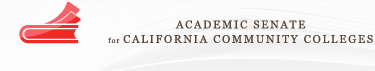 The Academic Senate for California Community CollegesTable of ContentsIntroduction	1Employment Practices	1  Employment Status	1Probationary Period	2Performance Evaluations	3Personnel Records	3Working Conditions	3Professionalism	4Code of Conduct	4Working Hours	5Holidays	5Time Reports	6Punctuality and Attendance	6Overtime Compensation	7Paid Overtime	7Compensatory Time Off	7Safety Plan	8Email Policy	8Office Policies 	8Open Door Policy	8Grievance Policy	9Whistleblower Policy	9Harassment Policy	12Drug-Free Workplace Policy	13Email Accounts and Internet Access Use Policy	15Telephone Use Policy	16Staff Gift Acceptance Policy	16 Travel Policy	17Leaves of Absence	17Personal Leave (Formerly Named Sick Leave)	11Medical Leaves	18Vacation Leaves	19Family Care Leaves	19Funeral or Bereavement Leaves	20Jury Duty Leaves	20Military Leaves	20Personal Leaves	21Benefits of Employment	21Insurance Benefits	21Flexible Benefits Account	22State or Federal Programs	22Other Benefits	23Miscellaneous Expenses	23Discipline	23Terminations	24Voluntary	24References	24Closing Remarks	25Acknowledgement	26The Academic Senate for California Community CollegesINTRODUCTIONWelcome to the Academic Senate for California Community Colleges (herein referred to as the Academic Senate). This  contains information about the employment policies and practices of the Academic Senate in effect at the time of publication.The Academic Senate may change wages and working conditions for any employee except for employment at-will status. Employment at-will may be terminated at the will of either the employer or the employee. The Academic Senate may terminate an employee’s employment at any time, with or without cause and with or without notice. The Academic Senate reserves the right to modify, revoke, suspend, terminate, or change any or all such plans, policies or procedures, in whole or part, at any time, with or without notice for all employees. EMPLOYMENT PRACTICESThe Academic Senate's policy is to fill every position without regard to race, color, , sex, sexual orientation, marital status, physical or mental disability, age, national origin or ancestry, or any other consideration made unlawful by federal, state or local laws. The Academic Senate is an equal opportunity employer and selects employees on the basis of qualifications, including ability, experience, and training.EMPLOYMENT STATUSEmployment at the Academic Senate is employment at-will. Employment at-will means that an employee may resign at any time with or without advance notice to the Academic Senate and with or without "cause."  Likewise, the Academic Senate may terminate any employee at any time with or without advance notice and with or without "cause."Only the Executive Director of the Academic Senate has the authority to make any agreement contrary to the foregoing and then only in writing with the approval of the President. No other director, manager, supervisor or representative of the Academic Senate has the authority to enter into any employment agreement for any specific period of time or to make any agreement contrary to this manual.For payroll and benefit purposes, the Academic Senate recognizes two (2) employee classifications. Employees are hired as either an exempt (salary) employee or a non-exempt (hourly) employee. Exempt Employees. Employees classified as exempt are ineligible for overtime pay. All exempt employees receive a monthly salary as compensation for the services they perform. xempt employees are expected to regularly work whatever hours are necessary to fulfill their job responsibilities and are not eligible to receive overtime pay.. Nonexempt (Hourly) Employees. Employees classified as nonexempt are eligible for overtime pay, in accordance with state and federal law. Generally, employees occupying support staff positions are classified as nonexempt. Nonexempt employees are compensated based on actual hours workedRegular Full-time. Regular, full-time, employees are those who regularly work . All regular, full-time employees are eligible for all employee benefits described in this manual.Part-time Employees. Part-time employees are those who work less than forty (40) hours per week. Part-time employees are not eligible for benefits, including, but not limited to holiday pay or medical and dental benefits.Temporary Employees Temporary employees are those who are employed for short-term assignments. Temporary employees PERIODhe first  of continuous employment at the Academic Senate, during which all employees learn their responsibilities and get acquainted with fellow employees at the Academic Senate, is considered  period. During this time the employee will also have a chance to decide whether he or she is happy with the job, and the supervisor will have the opportunity to determine whether the employee is adapting to the new job at the Academic Senate.At the close of the period, the employee will receive a performance review addressing his or her strengths and weaknesses. If the  period is successful, the employee will be given the opportunity to establish personal goals and objectives that address the areas of concern identified by the supervisor and identify the steps necessary to improve upon those areas. The employee will also be given the opportunity to express any recommendations the employee may have to improve the efficiency of the Academic Senate.PERFORMANCE EVALUATIONSThe supervisor will review the employee’s performance each year and discuss the review in private. Each employee will receive the first performance evaluation at the conclusion of the period. After that review, the employee’s performance will be reviewed at least once a year, usually after the anniversary of the hire date. Employee performance evaluations will include factors such as the quality and quantity of the work performed, the employee’s knowledge of the job, initiative, work attitude and attitude toward others. The performance evaluation is designed to help the employee become aware of the progress made and of the areas in which improvement is needed. .PERSONNEL RECORDSA personnel file will be maintained for each employee. The information recorded in the personnel file is extremely important to the employee and to the Academic Senate. It is the employee’s responsibility to make sure that the personal data in the file is accurate and up to date. The employee must immediately report any change of address, phone number, etc., to the Office Manager in writing.Each employee of the Academic Senate has a personal right to inspect his or her personnel file, as provided by law, on the premises of the Academic Senate at a time mutually convenient for the employee and the Academic Senate.The employee may respond to any disputed item in his or her personnel file. Any written response must be provided to the employee’s immediate supervisor or manager for inclusion in the employee’s personnel file.WORKING CONDITIONSIt is important for the Senate Office to exhibit the highest standards of professionalism:  to treat professionals with the respect of their position, and to work collaboratively and courteously with others. That principle applies both within the office setting and in regard to our contacts with outside parties. Thus, the policies and practices establishing the working conditions seek to foster a climate in which employees:  maintain an attitude of service; demonstrate their orientation toward that service when handling requests made by supervisors and co-workers or by faculty and the public; anddemonstrate cultural sensitivity towards other staff members, members, and the public; and participate responsibly in the dynamic efforts of this organization.PROFESSIONALISMThe Academic Senate exists (see Title 5 Regulations) to serve our constituents, the local community college senates. We recognize that it's important to maintain a professional attitude of service to local senates in such ways as:
Cheerful voice greeting on phone and in person.Attention to phone messages and prompt replies.Prompt reply to requests for materials.Prompt reply to others when answers to particular questions are not readily available.Presentation of a professional appearance.  staff communication with board members. the unique nature of the Senate's work The Academic Senate values the benefits of fostering close working relations among Senate staff and Executive Committee members, but occasionally there is a downside to this arrangement. It is important to remember that the Executive Director, in consultation with the President, is responsible for office operations. On occasion, an Executive Committee member might make inappropriate requests of an employee, such as requests for work or personal services or for information about the Senate operations. An employee should immediately inform his or her supervisor of any inappropriate requests received. Should the employee be uncertain whether a request is appropriate, clarification from the supervisor should be sought.  Similarly, an employee should not initiate requests of Executive Committee members that are outside of the normal scope of his/her job duties unless directed to do so by his/her supervisor or Executive Director. WORKING HOURSNormal office hours at the Academic Senate are between the hours of 8:00 a.m. and 6:00 p.m. The work schedule for all regular, full-time nonexempt employees is 40 working hours per week. Exempt employees are required to work whatever hours are necessary to achieve completion of their job responsibilities. Their work schedule may vary somewhat based on the necessity to allocate sufficient working hours each day to complete their assigned tasks. Deviation from the normal assigned work schedule should be communicated in advance to the Office Manager or the Executive Director so they can ensure adequate staffing will be maintained in the Senate Office. The schedule for each Academic Senate employee is set and approved by the Executive Director in conjunction with the employee's supervisor. In accordance with state law, all employees who work more than five hours in a day are provided an unpaid lunch period. Lunch periods are generally one hour in length (30 minutes minimum) and are to be arranged to provide the office with continuous telephone and reception coverage. Employees  a 10-minute paid rest period for each four hours of work. These are typically taken in the morning and in the afternoon, and may not be substituted for what would normally be unpaid hours.HOLIDAYSThe Academic Senate observes the following paid state and federal holidays:New Year's Day (January 1)Martin Luther King's Birthday (third Monday in January)'s Birthday, February 12. Washington's Birthday (third Monday in February) Caesar Chavez Day (March 31) Memorial Day (last Monday in May)Independence Day (July 4)Labor Day (first Monday in September)Veteran's Day (November 11)Thanksgiving Day and the following day (fourth Thursday and Friday in November)Christmas Week (as determined by the Executive Director)When a holiday falls on a weekend day it is usually observed on either the proceeding Friday or the following Monday. However, the Academic Senate may close on another day or  instead of closing.  observance decisions will be announced in advance.be eligible for holiday pay, the employee must be regularly scheduled to work on the day on which the holiday date observed by the Academic Senate falls and must work the scheduled working days immediately preceding and immediately following the holiday, unless an absence on either day is approved in advance by the employee’s supervisor.TIME REPORTSIn order to assist the Academic Senate in the important record-keeping function related to timekeeping and allocation of expenditures to the appropriate funding source, employees will be required to submit a time report  . The time report will serve as documentation of the proportionate amount of time spent on each major Senate activity in addition to documenting overtime, sick leave, vacation, and holiday hours for each employee. PUNCTUALITY AND ATTENDANCEAll employees of the Academic Senate are expected to be punctual and in attendance regularly.OVERTIMEThe Academic Senate provides compensation for all overtime hours worked by nonexempt employees in accordance with State and Federal law. (For further information on state and federal overtime provisions, see Industrial Welfare Commission Order No. 4-89 posted in the supply/copier room.)PAID OVERTIME. For overtime pay calculation purposes for nonexempt employees, the workday at the Academic Senate begins at 12:01 a.m. and ends at midnight. The work week begins at 12:01 a.m. Sunday and ends at midnight the following Sunday. Prior authorization from the employee's supervisor must be obtained for any overtime. Supervisors will also notify nonexempt employees when overtime work is required.The Academic Senate does not provide overtime pay to exempt employees.SAFETY PLANThe Academic Senate is firmly committed to maintaining a safe and healthy working environment. All employees of the Academic Senate are expected to be safety conscious on the job at all times. All unsafe conditions or hazards should be corrected immediately. Employees should report all unsafe conditions or hazards to their supervisor or the Executive Director immediately, even if the employee believes that the problem has been corrected. If the employee suspects a concealed danger is present on the Academic Senate premises, or in a product, facility, piece of equipment, process or business practice for which the Senate is responsible, he or she should bring it to the attention of the supervisor or the Executive Director immediately. Supervisors will immediately arrange for the correction of any unsafe condition or concealed danger.OFFICE POLICIES OPEN DOOR POLICYAt some time or another, an employee may have a complaint, suggestion, or question about his or her job, working conditions or the treatment he or she is receiving. The employee’s suggestions for improving the Academic Senate's operations are always welcome. Employee complaints or questions are also important to the Academic Senate. For issues other than prohibited harassment, the Senate asks the employee to take all concerns first to his or her supervisor, following these steps:Bring the situation to the attention of the employee’s immediate supervisor, who will investigate and provide a solution or explanation. If the problem is still not resolved, the employee may present the problem to either the Executive Director or his/her designee, who will give the employee a final answer  
Whistleblower PolicyThis policy is intended to encourage Executive Committee members, staff (paid and volunteer) and others to report suspected or actual occurrence(s) of illegal, unethical or inappropriate events (behaviors or practices) without retribution.If an employee violates or thinks he or she has violated any legal, or serious ethical provision of the Academic Senate’s Code of , or if an employee observes, learns of, or in good faith believes it is possible that another employee has violated any such provision, that employee must immediately report the actual or suspected violation to an appropriate individual in the Academic Senate (e.g., the Office Manager or Executive Director). Reported violations of the Code of will be investigated, addressed promptly, and treated confidentially consistent with the need to investigate, prevent, or correct the violation. To assist the Budget and Finance Committee of the Academic Senate, the Senate has established procedures for the receipt and treatment of concerns or complaints from staff members and others, including confidential, anonymous communications, regarding questionable accounting or auditing matters or perceived deficiencies in internal controls. Staff members with such complaints must report them to the persons specified in the Procedure section below. Reported violations will be investigated, addressed promptly, and treated confidentially consistent with the need to investigate, prevent, or correct the violation. 
No one reporting, in good faith, an actual or suspected violation of Academic Senate’s policy or other unlawful act will be subject to retaliation of any kind. Retaliation against an individual for reporting in good faith an actual or suspected violation or for participating in an investigation of a violation is a serious act and may be subject to disciplinary action. Persons who knowingly, with intent to retaliate, take any action harmful to a person who reports such violations may also be subject to civil remedies or criminal penalties. Procedure with Respect to Reports of Concerns about Accounting or 	Auditing Matters, or Internal Controls 
Reporting Concerns: Any employee or other person who has a concern or complaint about questionable accounting or auditing matters or perceived deficiencies in internal controls MUST report such concern or complaint to the Executive Director. If the complaint is against the Executive Director, the report should be made to the Chair of the Budget and Finance Committee. All such reports will be treated confidentially consistent with the need to investigate, prevent, or correct the violation and will carry no risk of retribution if made in good faith. Any employees who take any action in retaliation against a person who, in good faith, makes such a report will be subject to serious discipline determined by the Executive Director.  Any member of the Executive Committee who takes any action in retaliation against a person who, in good faith, makes such a report will be subject to removal as determined by the officers or in the case of an officer by the remaining officers. (See the Executive Committee Policies for process for removal of an Executive Committee member.) Nevertheless, any person may, if he or she prefers, make such a report anonymously. Oral Communications: The Executive Director, Chair of the Budget and Finance Committee or employee designated above who receives an oral communication expressing a concern or complaint regarding accounting or auditing matters, or internal controls, shall promptly prepare a memorandum of such communication documenting in the memorandum the dates, times, names of individuals involved, incidents, witnesses, etc. 
Written Communications: The Executive Director, Chair of the Budget and Finance Committee or employee designated above who receives an oral or written communication expressing a concern or complaint regarding accounting or auditing matters, or internal controls, including anonymous communications, shall promptly deliver to the President (unless he/she already received it) a copy of the memorandum of such oral communication or a copy of such written communication. 
Investigation: The President shall cause such investigation to be made with respect to the subject matter of each communication of a concern or complaint regarding questionable accounting or auditing matters, or internal controls, as he or she deems appropriate, and shall provide the Budget and Finance Committee with a written summary reporting the results of such investigation and any action taken or proposed to be taken. However, the President, as he or she deems appropriate, may direct further investigation to be conducted by others, such as counsel or third parties. Budget and Finance Committee Review: The Budget and Finance Committee shall (1) review all reports of concerns or complaints regarding questionable accounting or auditing matters, or internal controls, and (2) determine what action, if any, should be taken with respect to such reports. Maintain Records: The Executive Director shall, in such manner as shall be determined by the Chair of the Budget and Finance Committee, maintain a file of copies of the memoranda and written communications received by the Chair reporting a concern or complaint regarding questionable accounting or auditing matters, or internal controls, and a written summary reporting the results of such investigation and any action taken or proposed to be taken. Each such memorandum and communication shall be retained in such file for a period of at least five years. State Law: The public policy of the State of California is to encourage employees to notify an appropriate government or law enforcement agency when they have reason to believe their employer is violating laws that protect corporate shareholders, investors, employees, and the general public, and to protect employees who refuse to participate in activities of an employer that would result in a violation of law. No employer may: Adopt or enforce any rule preventing an employee from disclosing information to a government or law enforcement agency where an employee has reasonable cause to believe that information discloses a violation of, or noncompliance with, a state or federal statute, rule or regulation. Retaliate against an employee for disclosing such information about the employer or a former employer to a government or law enforcement agency. Retaliate against an employee for refusing to participate in an activity that would violate a state or federal statute, or cause noncompliance with a state or federal rule or regulation. For employees of a government agency, prohibit reporting such information to his/her employer which is considered a protected disclosure to a government or law enforcement agency. Normally, suspected violations should be reported directly to the appropriate state or local agency. In addition, the California Attorney General has established a confidential Whistleblower Hotline at (800) 952-5225 to receive calls regarding possible violations of state or federal statutes, rules or regulations, or violations of fiduciary responsibility by a corporation or limited liability  to its shareholders, investors, or employees. This policy applies to all persons involved in the operations of the Academic Senate and prohibits such harassment by any committee member or employee of the Academic Senate, including supervisors and co-workers.DRUG-FREE WORKPLACE - STATEMENT OF COMPLIANCEAcademic Senate accordingly must certify that it provides a drug-free workplace and has issued drug-free workplace statements with these provisions to employees of the Academic Senate and to every person who works on federal or state grants for the Academic Senate. It is the policy of the Academic Senate that the workplace is free from effects of drug and alcohol abuse. This is to avoid the dangers arising from substance abuse in the workplace. These dangers include death and injury to the employee, co-workers, or the public resulting from accidents, dereliction of duty, poor judgment, and carelessness. Substance abuse also results in the loss of productivity, reduced efficiency, and increased absenteeism by the substance abuser and interferes with the job performance of other employees. This policy, which is consistent with Government Code Section 19572 and Governor's Executive Order D-58-86, states that no employee who is on duty shall (1) use, possess, or be under the influence of illegal or unauthorized drugs or other illegal mind-altering substances; or (2) use or be under the influence of alcohol to any extent that would impede the employee's ability to perform his or her duties safely and effectively. Not in Government Code or Executive Order, but required by federal and state grants is the application of items 1 and 2 above to individuals who work on such grants. Furthermore, no employee of the Senate or individual working on a federal or state grant on behalf of the Senate shall perform duties which, because of drugs taken under a legal prescription, the employee or individual cannot perform without posing a threat to the health or safety of others. prohibits the unlawful manufacture, dispensation, possession, or illegal use of a controlled substancethe workplace of the Academic Senate employee or individual working on Senate matters. In the event of the unlawful manufacture, distribution, dispensation, possession of illegal use of a controlled substance at the Academic Senate workplace or function by any such person, the Academic Senate may take disciplinary action and require the satisfactory completion of a drug abuse assistance or rehabilitation program. In addition, the Academic Senate will terminate the employee’s participation on all grants that require such action. The Academic Senate does not provide for any counseling, rehabilitation, or employee assistance for substance or alcohol abuse.Employees of the Academic Senate or individuals working on Senate grants convicted of a violation of a criminal drug statute when the violation occurred at the workplace of the Academic Senate shall report this violation to the Executive Director or President in writing within five working days of the conviction. It is the intent of the Academic Senate that each employee of the Senate and all individuals working on Senate grants abide by the terms of this drug-free workplace statement.E-Mail Accounts and Internet Access Use Policy The purpose of this policy is to establish guidelines for the use by employees of the computer hardware and software, email accounts, and Internet access provided by the Senate to improve the performance of their duties and to support their continuing education and professional development. Use of computer hardware and softwareOnly software that has been approved by the Executive Director and for which the Senate holds appropriate license or other rights to use may be installed on the Senate’s computers. All employees shall use third party software in accordance with the rights licensed to the Academic Senate by the software vendor. No employee shall make, permit, or authorize any other person to make any unauthorized copies of any software under any circumstances. The primary use of the Senate’s computer hardware and software should be for work related purposes. Employees may make limited personal use of these resources, so long as the amount of usage does not interfere with the performance of their duties. Because the computers and software are Senate resources, the Senate reserves the right and may exercise such right to inspect or monitor all computer usage and files. Employees should be aware that there is no right of privacy in any file created or stored using Senate computer equipment or software. Any employee who determines that there may be a misuse of software should notify the Executive Director. Use of Email and Internet Access The Senate furnishes email accounts and Internet access to its employees as communication and research tools to assist them in their work. The primary use of these tools should be for work-related purposes. Because employee email accounts and Internet access are a Senate resource, the Senate reserves the right and may exercise such right to monitor all email and Internet messages and use. Employees should be aware that there is no right to privacy in any message sent or received through a Senate email account or in Internet use through personal accounts. Employees may make limited personal use of their email accounts and Internet access, so long as such use does not interfere with the performance of duties, and the use is otherwise consistent with this policy. Use of email accounts for non-Academic Senate business or personal fundraising or profit-making activities is not permitted. Employee usage of email accounts and Internet access should comply with all applicable laws, whether local, state, or federal, including (without limitations) laws prohibiting improper distribution of copyrighted materials, harassment or disparagement of others, access to obscene works, or improper or unauthorized access to computer networks. When using their accounts, employees should take reasonable precautions to avoid introducing computer viruses or causing other disruptions to computer system security and performance. No employee shall intentionally compromise or attempt to compromise the security, integrity or performance of the computer hardware and network used by the Senate. Any employee receiving a request for disclosure of email or Internet messages by subpoena or otherwise, shall refer such requests to the Executive Director for appropriate handling. Disciplinary measuresViolations of this policy shall be subject to discipline, up to and including discharge. Abuse of email accounts or Internet access may result in the loss of the account. Any illegal activity involving the Senate’s Internet resources or email accounts shall result in immediate termination. Telephone Use Policy The purpose of this policy is to establish guidelines for the use by employees of the telephones. The primary purpose of the telephone system is to communicate with Senate member districts and colleges. Employees may use the phones to take and receive personal calls. However, the number and length of personal calls should not be excessive or otherwise disturb the workflow of the office. Personal long distance phone calls should not be made from the Academic Senate phones unless the employee charges the call to a calling card or receives the express approval of the Office Manager or Executive Director. Employees should be cognizant of the work environment in which they are placing or receiving personal phone calls. Abusive or otherwise unacceptable language shall not be used in the Senate Office at any time, even during a personal phone call.Staff Gift Acceptance Policy The purpose of this policy is to establish guidelines on gift acceptance; clearly define what activities and behaviors are acceptable; and to provide guidance to employees on how to report gifts received. No employee of the Academic Senate shall derive any personal profit or gain, directly or indirectly, by reason of his or her decisions or activities while employed by Senate. All gifts received—including social invitations, lunches, hotel stays, or other gifts—must be reported to the Executive Director. Academic Senate employees are not encouraged to solicit gifts from vendors but this does not mean an employee is not allowed to accept an occasional lunch or small gift from a vendor, event organizer or sponsor, it just means the employee should report these to the Executive Director. This will allow the Executive Director to determine what an acceptable gift is and how such gifts will be distributed.  All transactions with a vendor, sponsor, event organizer or member organization, regardless of amount or value, shall be disclosed either verbally or in a written statement to the Executive Director as soon as possible and, in all cases, no later than the date of the action. In the case of violations of this policy, including non-disclosure or non-allowed personal benefit, the Executive Director shall undertake appropriate disciplinary action. The Executive Director, at his/her discretion and where possible, may also terminate all contracts, agreements and arrangements with the related organization, vendor or sponsor.Travel  Policy The purpose of this policy is to establish guidelines for the use by Senate staff for travel on Academic Senate business. The Portal-to-Portal Act specifically excludes from time, all time that is spent “walking, riding or traveling to and from the actual place of performance of the principal activity” of an employee and time spent in “activities which are preliminary or postliminary” to the principal activity. Travel time at the beginning or end of the workday, therefore, is not compensable. .Assigned travel is counted as time worked. Travel time between home and the work place is not time worked. For example, if an employee must stay overnight to work on behalf of the Academic Senate at fall session, the employee is not eligible for compensation for the entire time spent out of town, only the time actually working during Session. If an employee is offered the option of public transportation but chooses to drive, the employer may count as hours worked the lesser of either the time spent driving or the time that would have had to be counted if public transportation had been taken. If the employer has arranged travel to and from the event but the employee chooses to travel separately,  the employee be reimbursed for the cost of travel or mileage. LEAVES OF ABSENCEThe Academic Senate may grant leaves of absence to employees in certain circumstances. It is important for an employee to request any leave in writing as far in advance as possible, to keep in touch with his/her supervisor or the Executive Director during his/her leave, and to give prompt notice if there is any change in the return date.If the leave expires and the employee has not contacted his/her supervisor or the Executive Director, it will be assumed that the employee does not plan to return and has voluntarily terminated his or her employment. If the employee is unwilling to return or does not have a reasonable explanation for his/her inability to return to work at the conclusion of any leave, the employee be terminated.A leave of absence can affect medical benefit plan coverage. Ask the Executive Director for information.An employee on an unpaid leave of absence is responsible for the entire cost of medical, life, dental or vision insurance premiums during the leave of absence, except for approved medical leaves of absence.A. 	LEAVE)leave is a form of accumulated in order to provide employees with a cushion for personal appointments or incapacitation due to illness. . The Academic Senate offers paid leave to  ccrual begins upon .  All leave pay is based upon current  Employees on unpaid leave do not accrue leave.B. 	C. 	VACATIONSRegular, full-time employeesFull-time employees, other than the Executive Director, are given vacations scheduled in accordance with the following policy:full-time employees in their first and second years of continuous employment at the Academic Senate begin to accrue vacation time at the rate of . Accrual occurs pay period.continuous employment, full-time employees will accrue vacation time at the rate of . 	Employees on unpaid leave do not accrue vacation time.	Part-time employees	Part-time employees do not accrue vacation time.Temporary employeesTemporary employees do not earn paid vacation.Mandatory LeaveThe Academic Senate requires employees to take annual leave due to them. Employees must have vacation requests approved by their supervisor in writing and in advance of taking vacation time off. Vacations shall be scheduled so as to provide adequate coverage of duties and staff requirements. The Executive Director will also approve all vacation requests and make the final determination in this regard. D. 	FAMILY CARE LEAVEE. 	FUNERAL OR BEREAVEMENT LEAVE OF ABSENCEIn the event of the death of the employee’s current spouse, child, parent, step-parents, legal guardian, brother, sister, grandparent, grandchild or mother-, father-, sister-, brother-, son-, or daughter-in-law, , the employee may take up to three consecutive scheduled work days off with pay for a local funeral or five days off with pay, if the funeral is out-of-state. The Executive Director may approve additional unpaid time off.F. 	JURY DUTYThe Academic Senate encourages employees to serve on jury duty when called. The Academic Senate will pay employees normal wages for the equivalent of 30 working days (240 hours) for time taken off from normal working hours for jury duty responsibilities per year. G. 	MILITARY LEAVE OF ABSENCEIf a full-time employee leaves the Academic Senate for active military service, the employee is considered as being on a military service leave of absence. Full details regarding reinstatement eligibility are available from the Executive Director.H. 	PERSONAL LEAVE OF ABSENCEA personal leave of absence without pay may be granted at the discretion of the Executive Director. Requests for personal leave should be limited to unusual circumstances requiring an absence of longer than two weeks (i. e., more than ten working days). Only the Executive Director may grant a personal leave of absence. Approved personal absences of shorter duration are not normally treated as leaves, but rather as excused absences without pay.It is understood that an employee will not obtain other employment while on a leave of absence, unless approved in advance of the leave by the Executive Director. Acceptance of other employment while on leave not approved in advance by the Executive Director will be treated as a voluntary resignation from employment with the Academic Senate.
BENEFITS OF EMPLOYMENTAdministration of Benefits. The Academic Senate or its designated benefit administrators administer all of the employee benefit programs at the Academic Senate. The Academic Senate reserves to itself and its administrators the exclusive authority and discretion to determine all issues of eligibility and all questions of interpretation and administration of each benefit program.Benefit Conditions. In the event of any increase in insurance premium rates, all employees may be required to contribute to the cost of increased premiums to retain coverage.Employees on unpaid leave of absence are responsible for the entire premiums to continue any medical, life, dental or vision insurance coverage during the leave of absence, except for approved medical and family care leaves of absence.A.	INSURANCE BENEFITSMedical Insurance. All regular, full-time employees are eligible for medical insurance for themselves. The Academic Senate pays the premium up to the current level charged for Kaiser through CalPers. An employee becomes eligible after Dental Insurance. Pursuant to the Academic Senate's existing dental insurance plan, all regular, full-time employees, exempt and nonexempt, are eligible for dental insurance for themselves. The employee becomes eligible at the completion of the probationary period, in accordance with the Academic Senate's medical insurance carrier's probationary requirements.B. 	STATE OR FEDERAL PROGRAMSUnemployment Compensation. The Academic Senate contributes each year to the Unemployment Insurance Fund on behalf of its employees.Social Security. The Academic Senate does not contribute to Social Security but to the state retirement system CalPERS (see below under Retirement).Worker's Compensation. At no cost to the employee, workers are protected by Worker's Compensation Insurance while an employee at the Academic Senate. The policy covers employees in case of occupational injury or illness.Every occupational injury or illness, no matter how slight, must be reported immediately to the supervisor. Employees make no contribution for this coverage. The Academic Senate pays the entire cost.Retirement. The Academic Senate is currently an active participant in the California Public Employees Retirement System (CalPERS). Other benefitsEmployees Parking. Regular, full-time employees are provided with a parking space in a nearby garage.MISCELLANEOUS EXPENSESReimbursement for Incurred Expenses It may be necessary for an Academic Senate employee to incur expenses on behalf of the Academic Senate. In order for the Academic Senate to honor those expenses incurred on behalf of the Academic Senate activities, the employee must receive approval from the Executive Director in advance of incurring such an obligation and provide appropriate receipts or other documentation that verifies occurrence of the actual expense before the Academic Senate will authorize payment/reimbursement.Travel Expenses. All travel and related expenses chargeable to the Academic Senate must be incurred exclusively on behalf of the Academic Senate. Travel costs shall be reimbursed according to the Academic Senate Expense reimbursement policies. DISCIPLINE
The Senate uses a progressive form of discipline. The degrees of discipline are generally used to ensure the employee has the opportunity to correct his or her performance. There is no set standard of how many oral warnings must be given prior to a written warning or how many written warnings must precede termination. Factors that will be considered are:The number of different offenses are involvedThe seriousness of the offenseThe time interval and employee response to prior disciplinary action(s)The previous work history of the employeeFor serious offenses, such as fighting, theft, insubordination, threats of violence, the sale or possession of drugs on  property, etc., termination may be the first and only disciplinary step taken. Any step or steps of the disciplinary process may be skipped at the discretion of Academic Senate after investigation and analysis of the total situation, past practice, and circumstances.In general, oral warnings should, at the next infraction, be followed by a written warning, which may be followed at the next infraction by discharge. This is especially true in those cases where the time interval between offenses is short and the employee demonstrates a poor desire to improve his/her performance.The purpose of discipline is to establish rules pertaining to an employee’s conduct, performance, and responsibilities so that all employees can conduct themselves according to certain rules of good behavior and good conduct.The purpose of these rules is not to restrict the rights of anyone, but rather to help people work together harmoniously according to the standards the Academic Senate has established for efficient and courteous service for the faculty we serve. Reasonable rules concerning personal conduct of employees are necessary if the organization is to function safely and effectively. The supervisor will keep all employees informed of all rules and changes to those rules.The Senate believes an employee wants to, and will, do a good job if the requirements to perform the job properly are clearly communicated. His/her supervisor is responsible for ensuring that employees know what is expected of them in their job. Further, it is Senate's policy that employees are given ample opportunity to improve in their job performance.TERMINATIONSA.	VOLUNTARY TERMINATIONSAlthough employment with the Academic Senate is considered employment-at-will and an employee may resign at any time with or without advance notice to the Academic Senate or with or without "cause"; should an employee decide to leave employment with the Academic Senate, the employee is asked to give at least two weeks written notice. This courtesy will give the Academic Senate the opportunity to make the necessary adjustments to operations.B.	REFERENCESThe Academic Senate's policy as to references for employees who have left the Academic Senate is to disclose only the date of employment at the Senate and the title of the last position held. If written authorization for disclosure is received, the Academic Senate will also provide a prospective employer with information on the amount of the salary or wages last earned at the Academic Senate. The employee may request a letter of reference. All requests for references for current and former Academic Senate employees must be referred to the Executive Director for processing. Requests for references should in no cases come from the Academic Senate Executive Committee members or any other faculty. CLOSINGMany of the Academic Senate policies and employee benefits have been treated only briefly in this handbook. If the employee has any questions or wants more information, his/her supervisor will be glad to provide additional details. The Executive Director will also be happy to assist with questions or problems.ACKNOWLEDGMENTDrug-Free Work Place StatementIn addition, I certify that this Personnel Manual contains a Drug-Free Workplace Statement and that I have read and understand the requirements and provisions therein.Name of Individual (Please Print)Signature of individual                             /Date